6.2 – Graphs of Exponential FunctionsGraphing Exponential Functions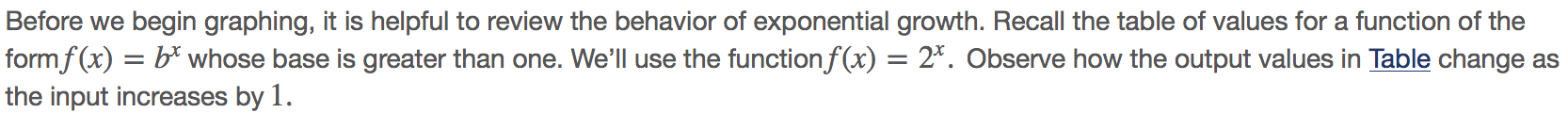 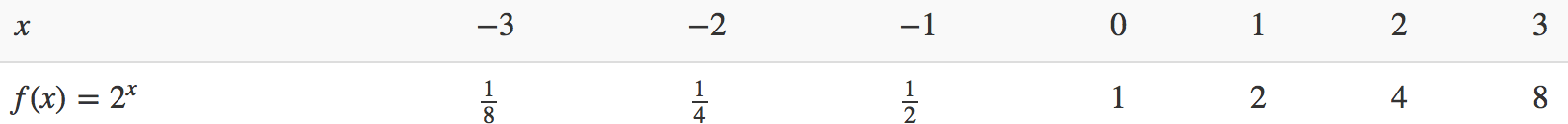 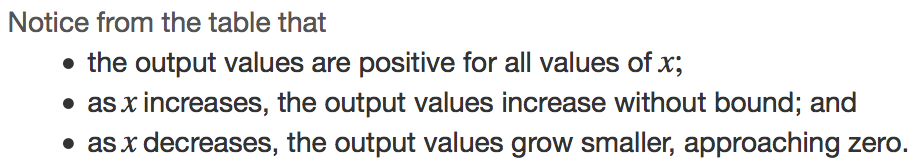 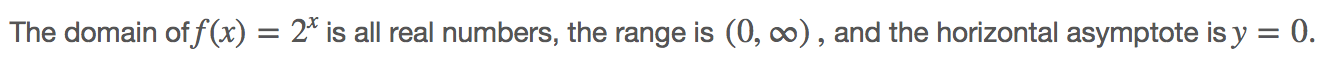 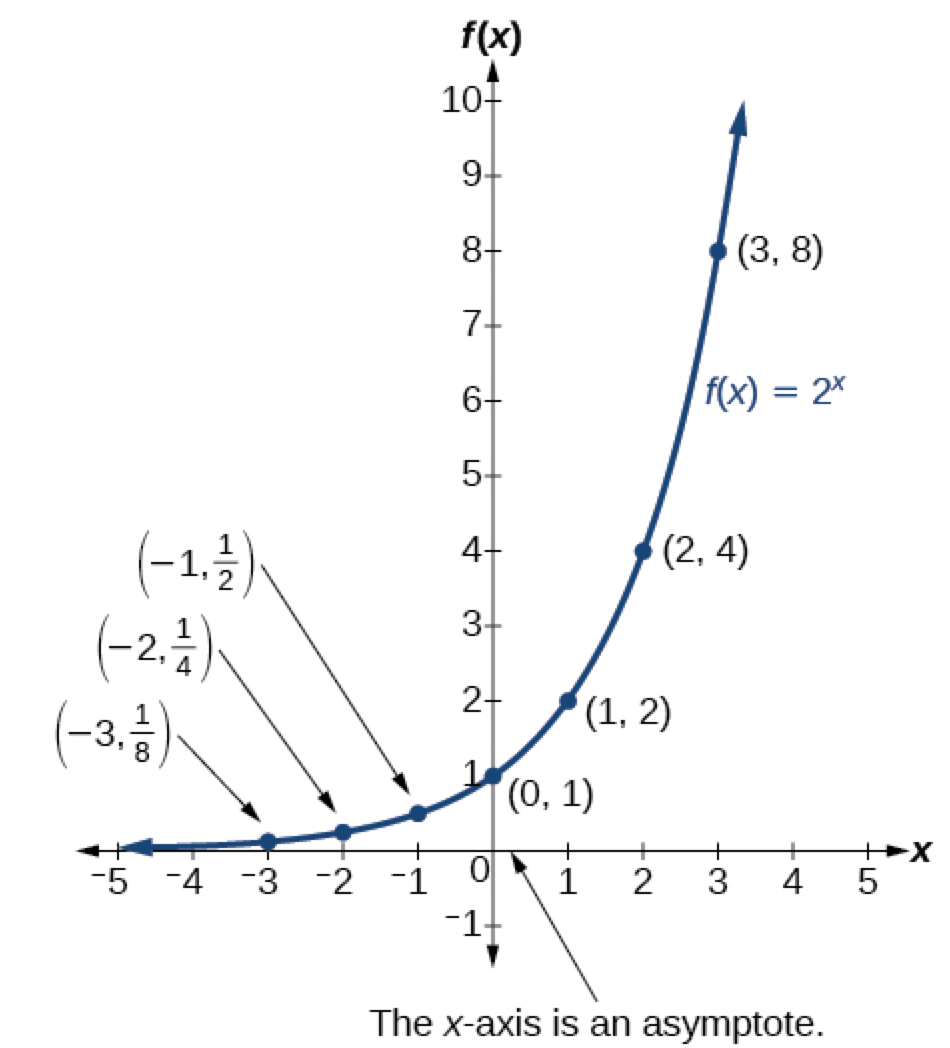 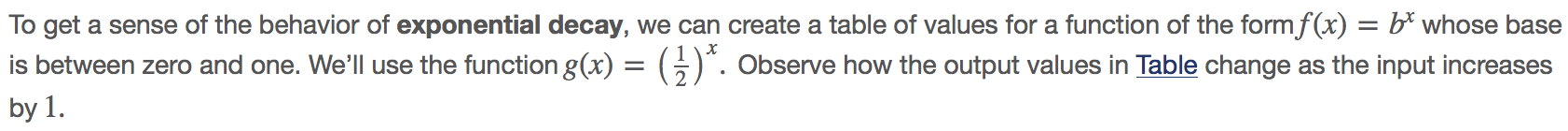 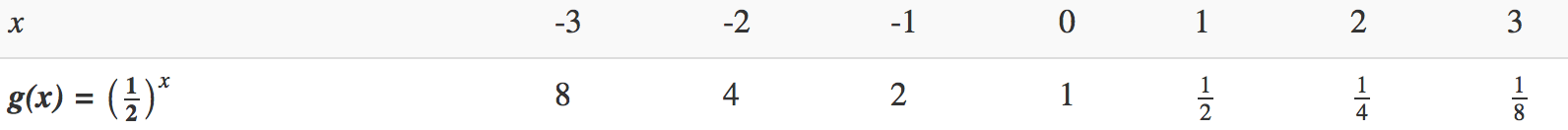 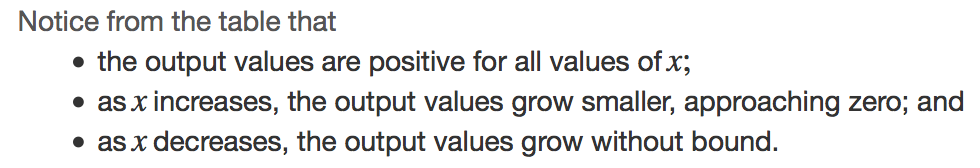 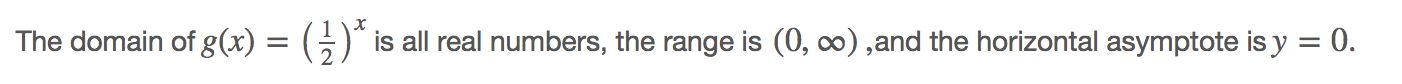 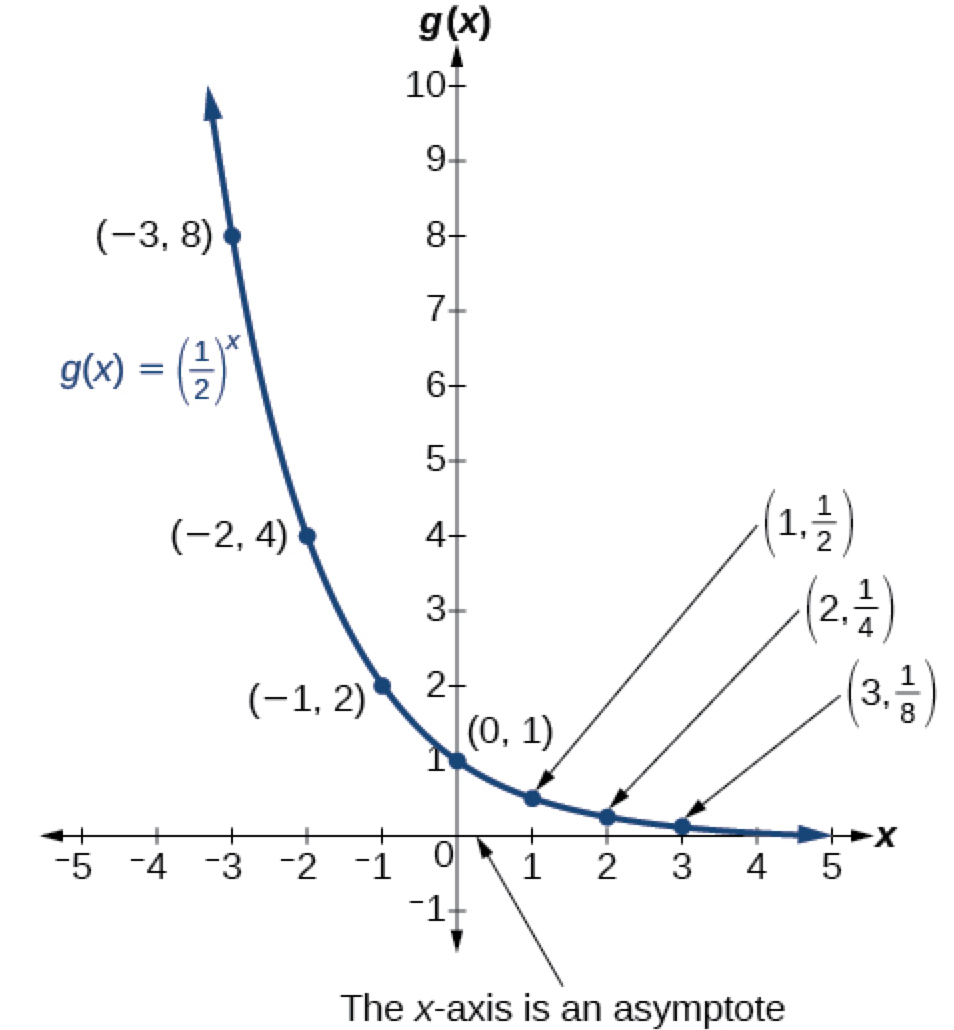 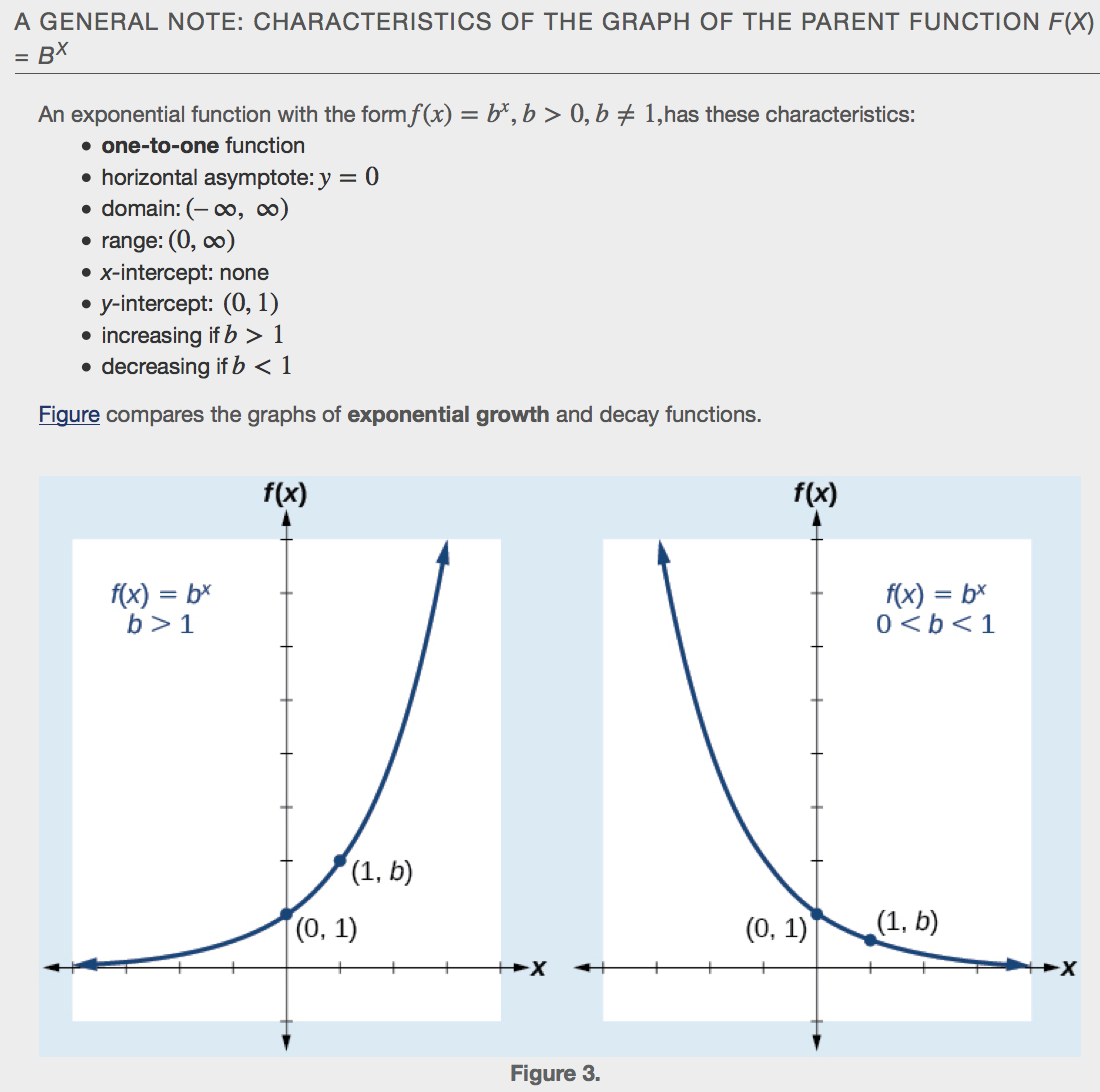 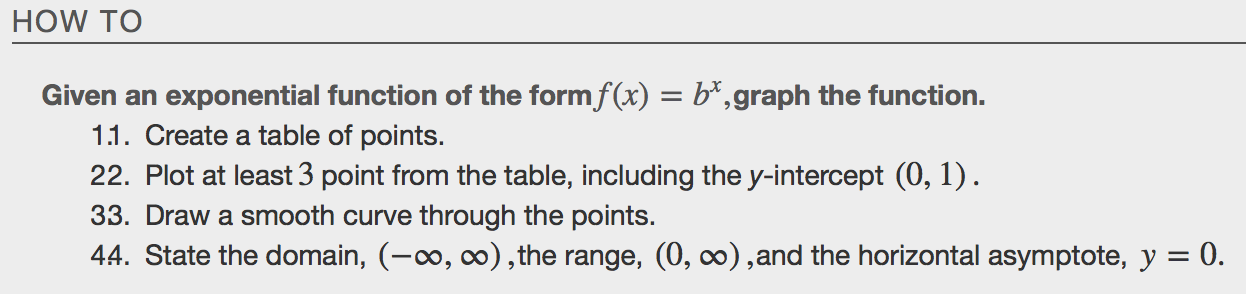 Example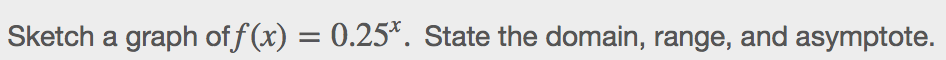 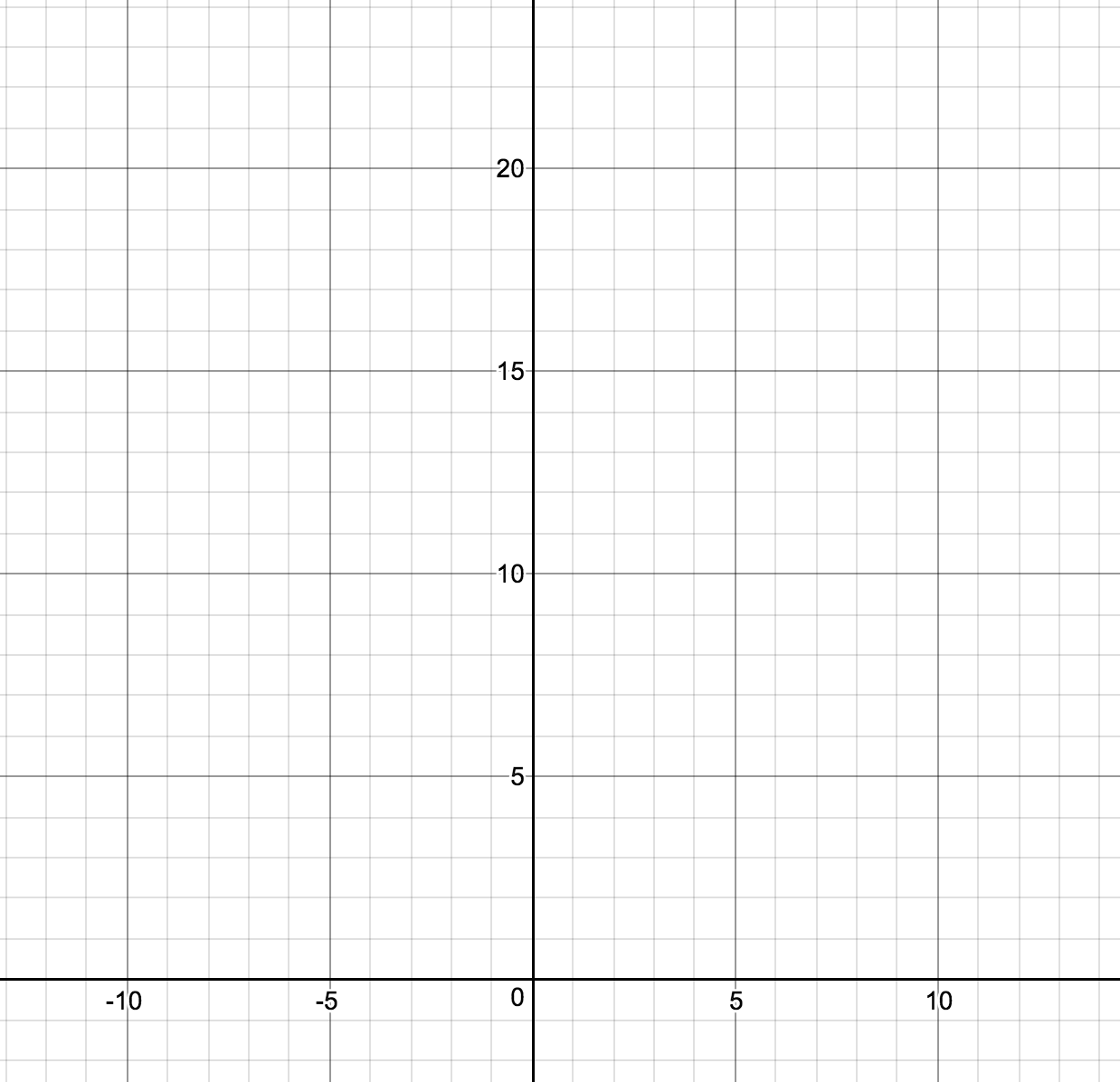 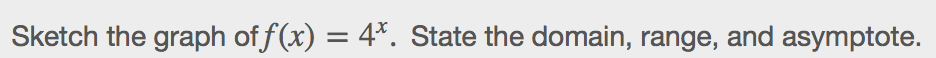 Graphing Transformations of Exponential Functions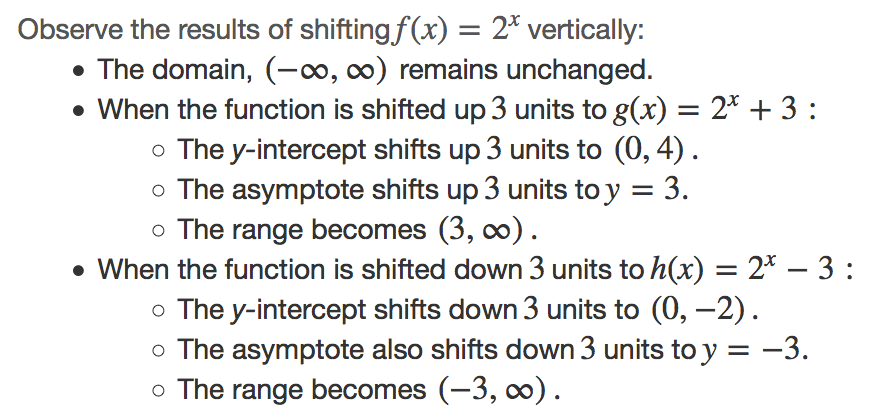 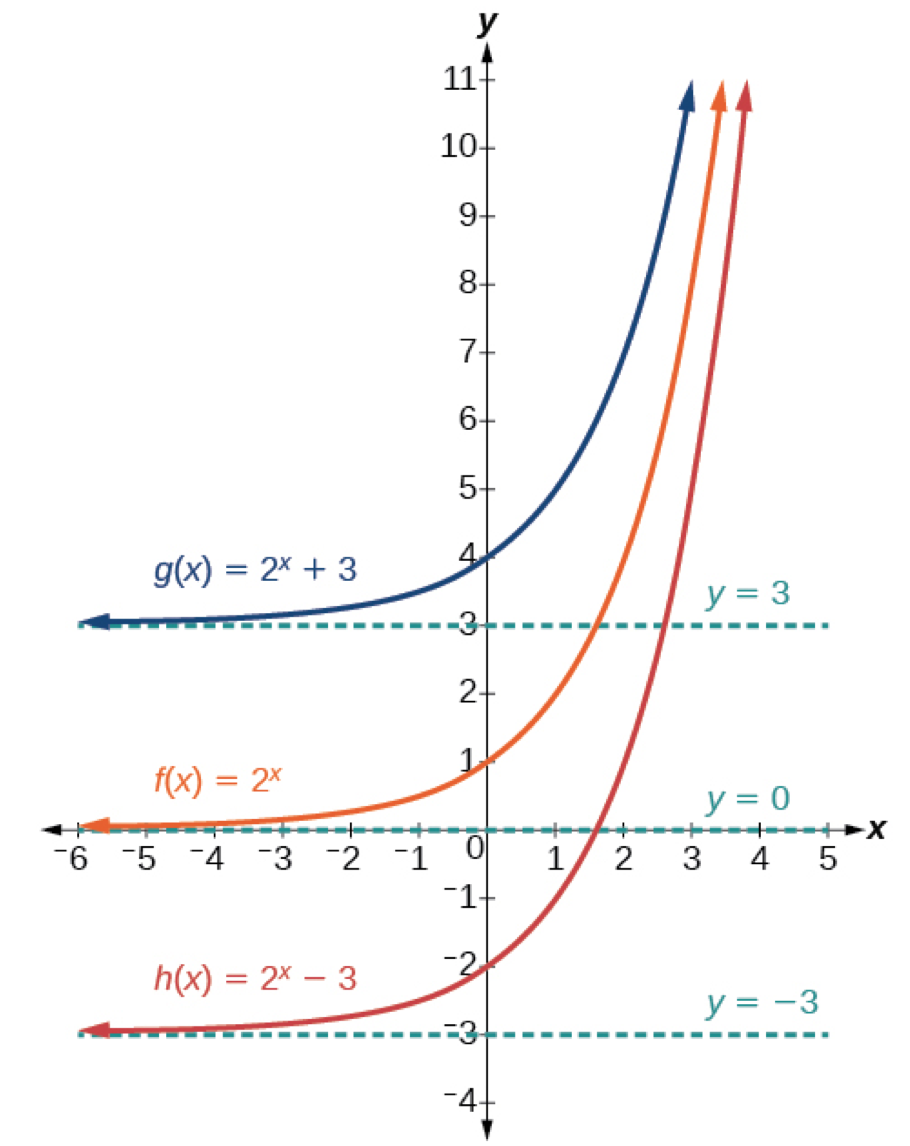 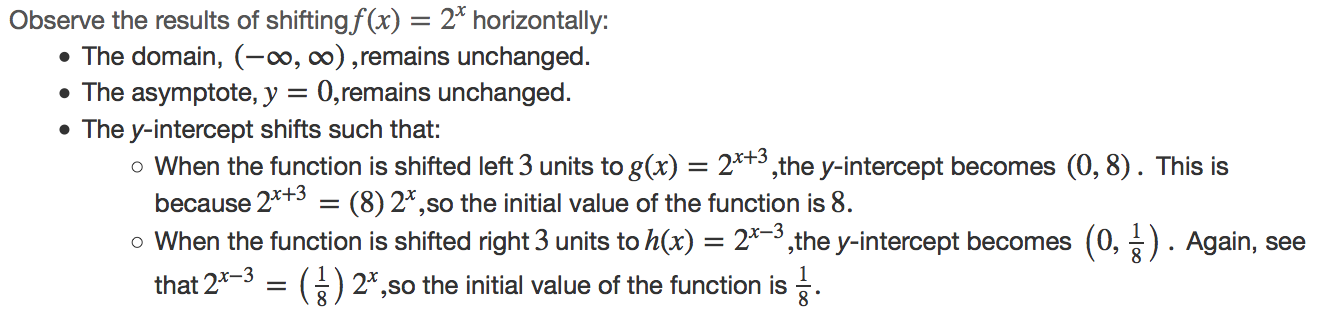 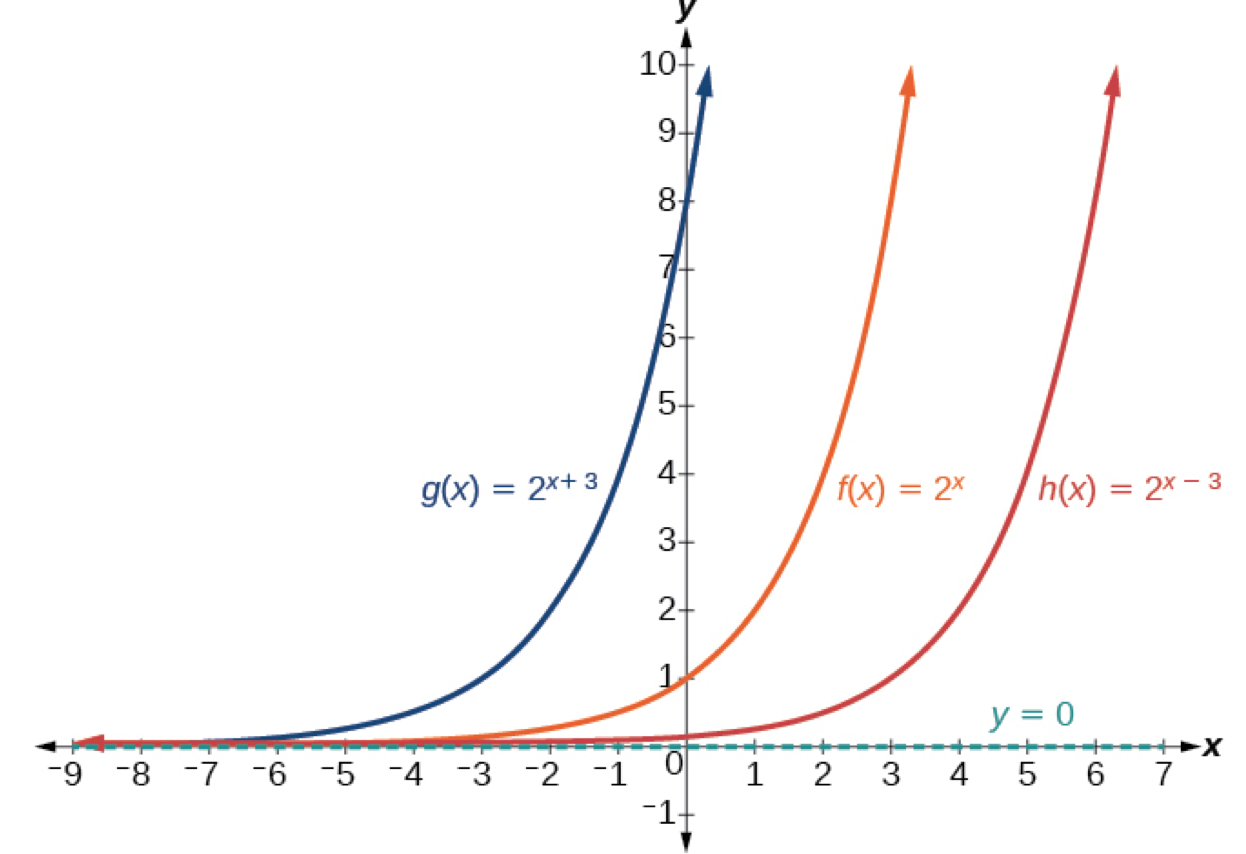 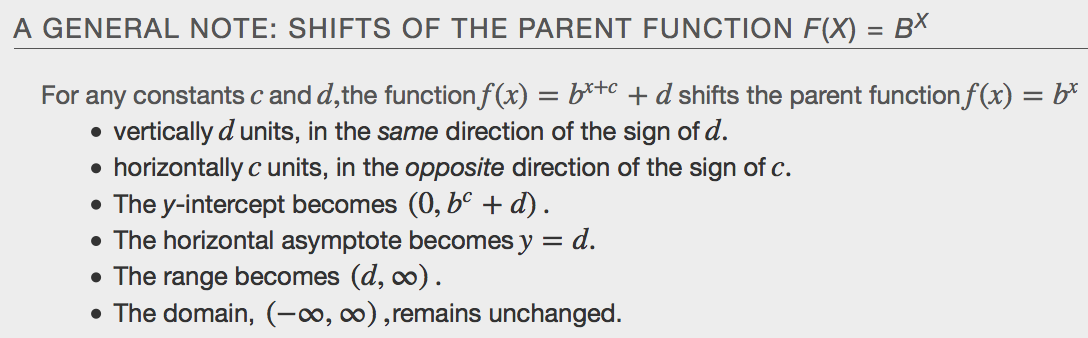 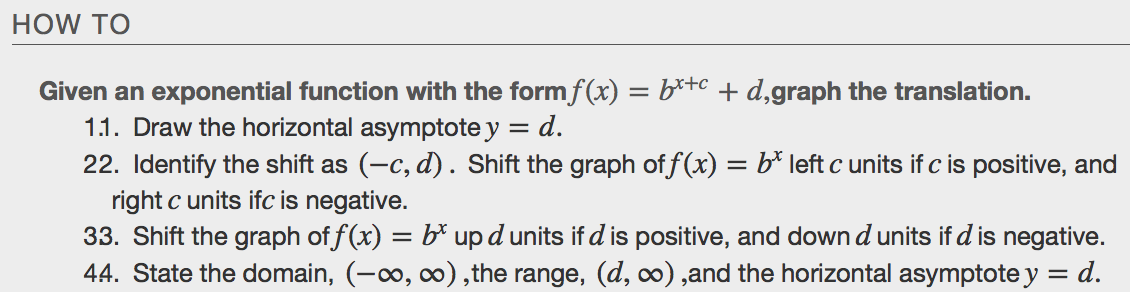 Example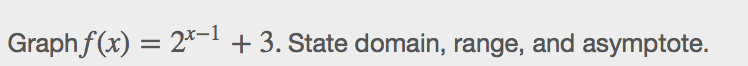 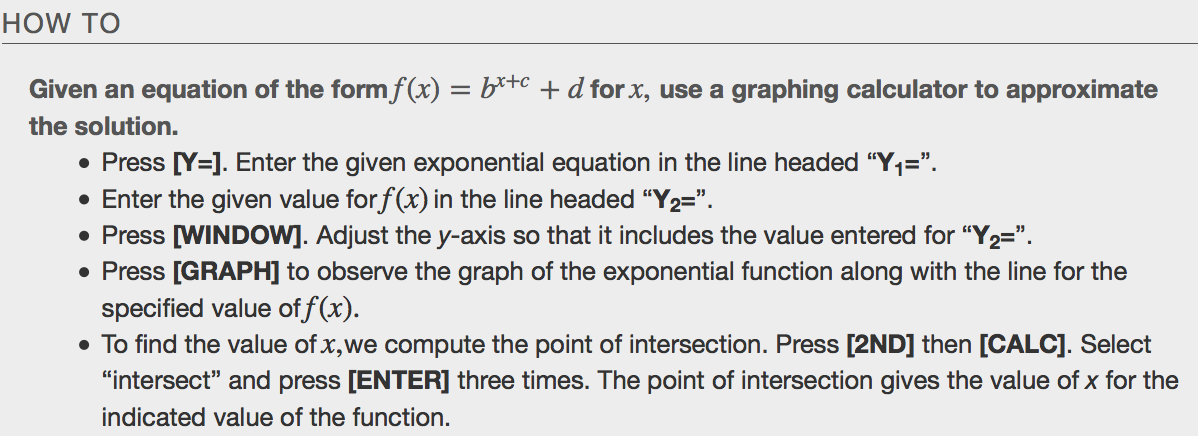 Examples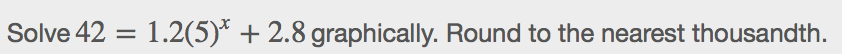 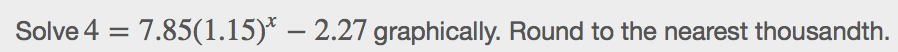 Graphing a Stretch or Compression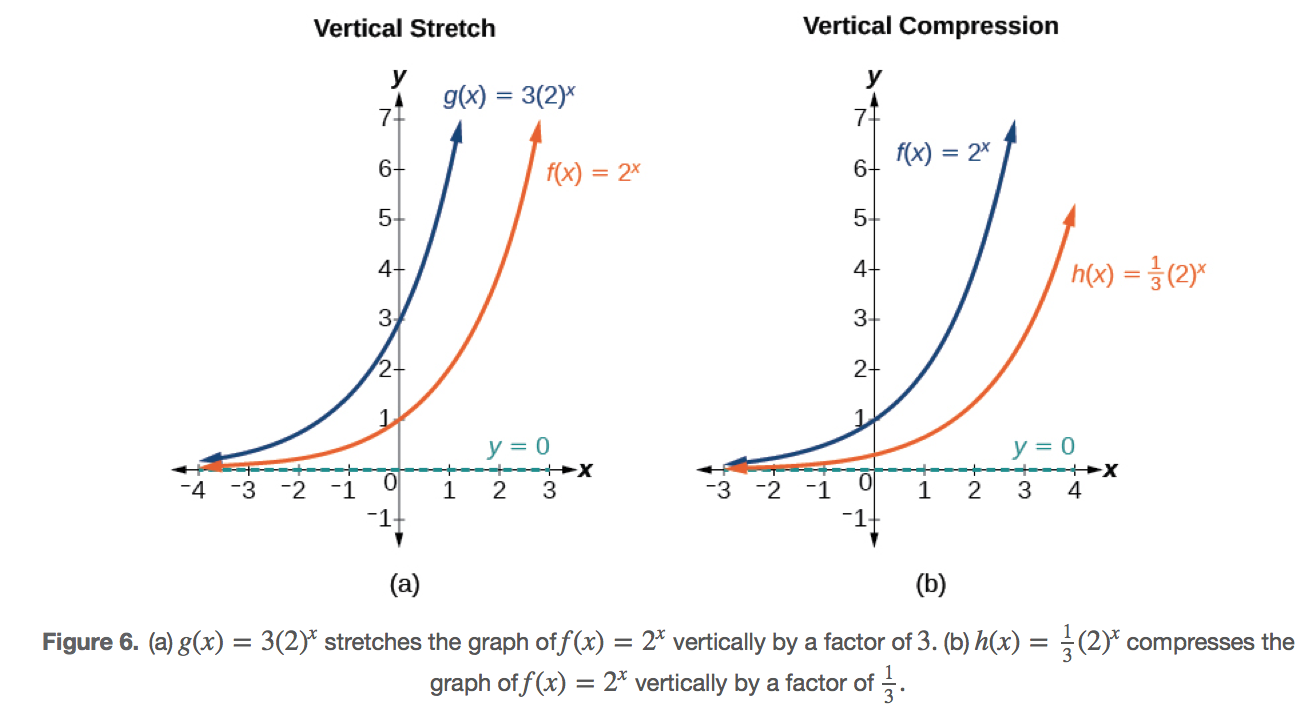 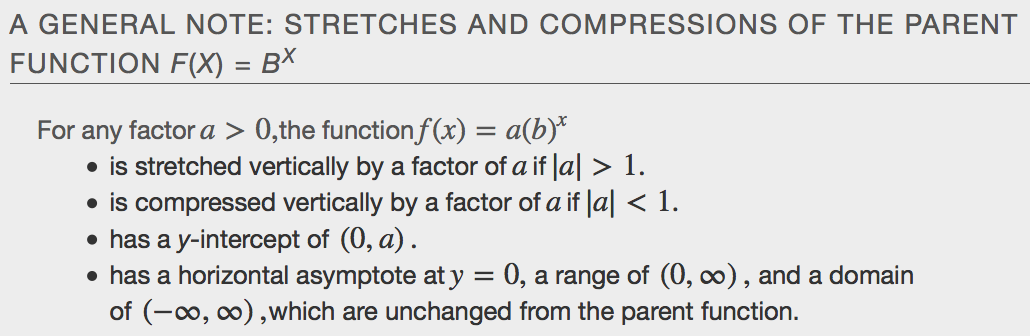 Example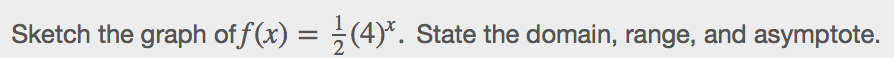 Graphing Reflections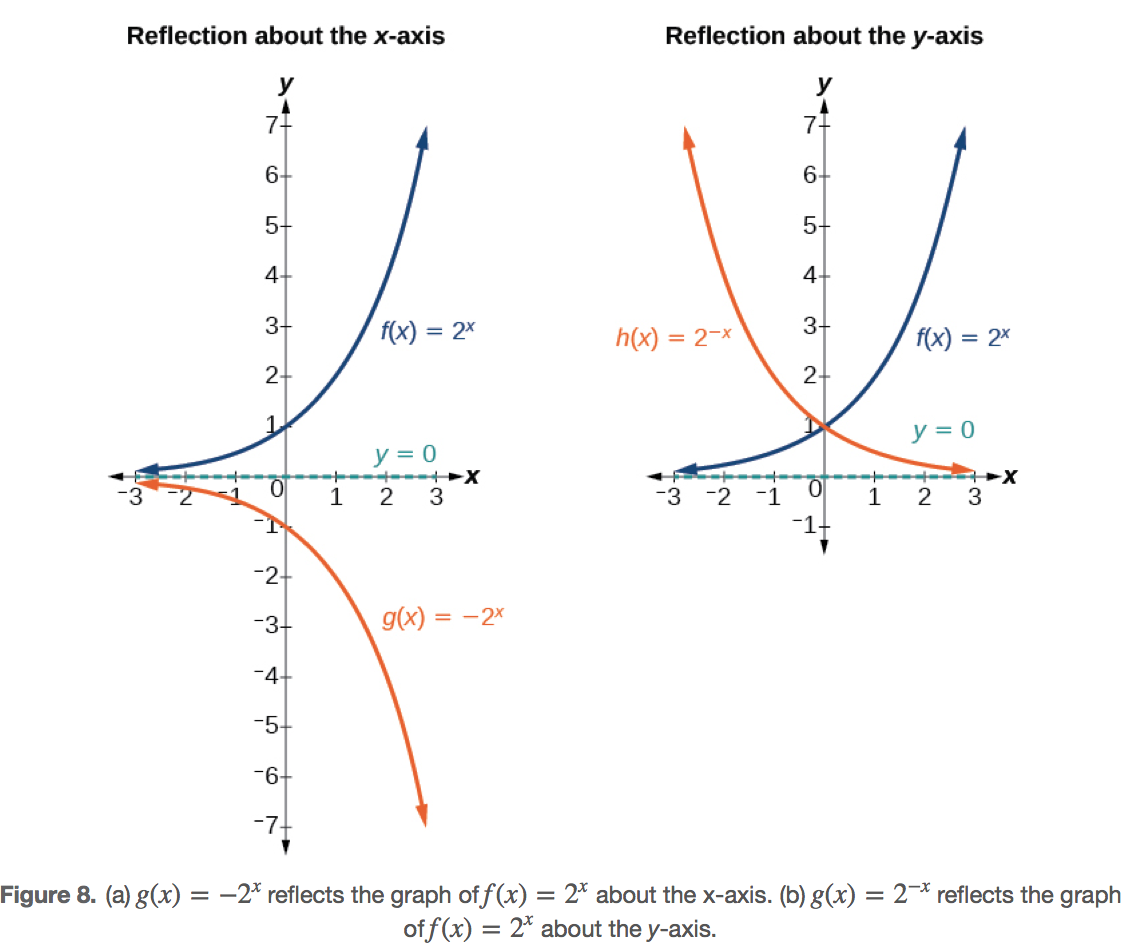 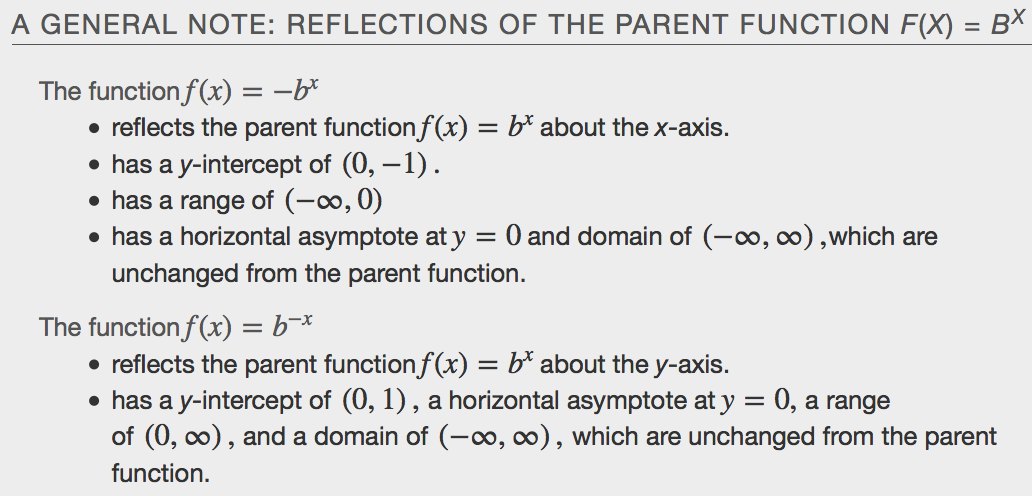 Examples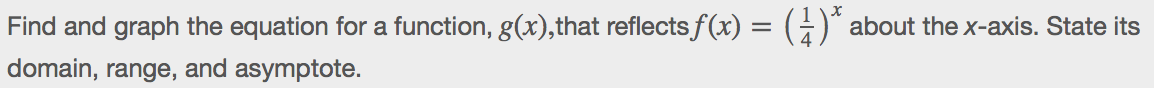 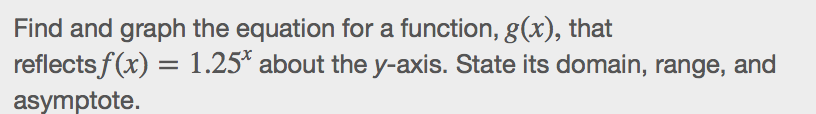 Summarizing Transformations of Exponential Functions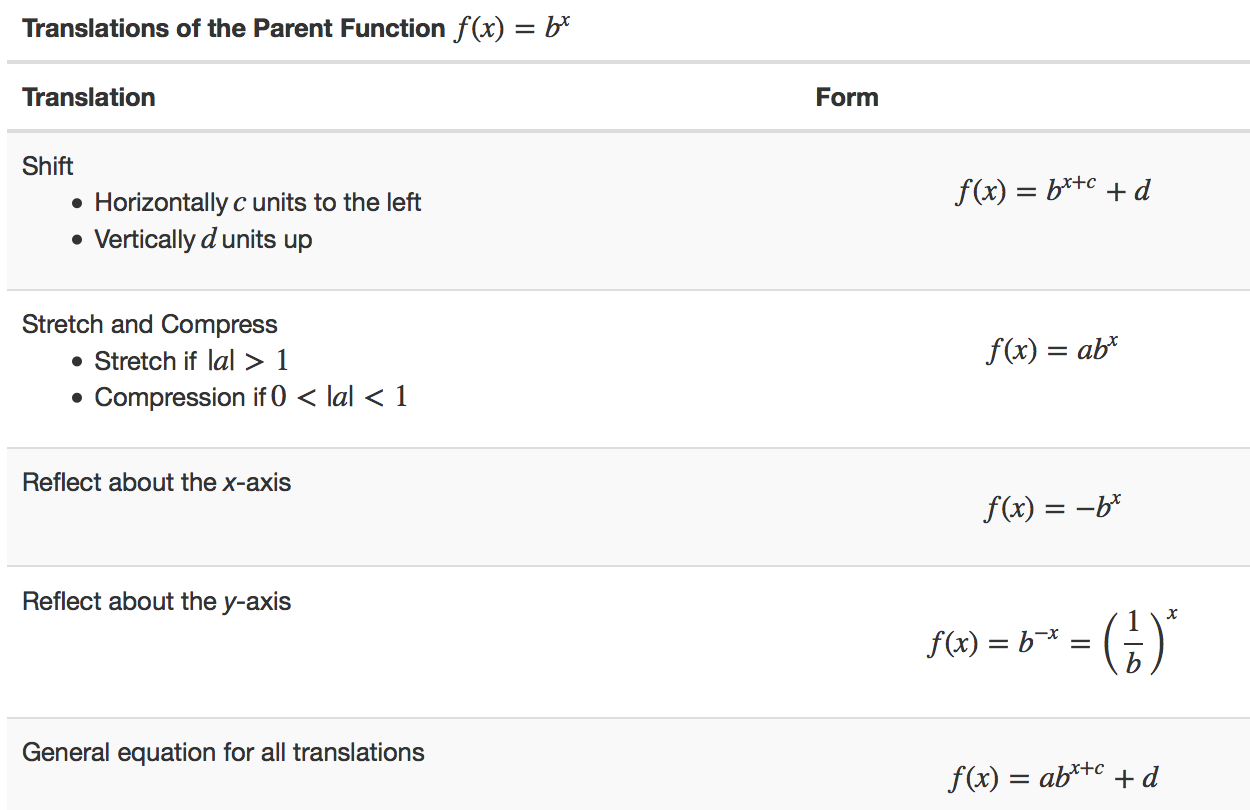 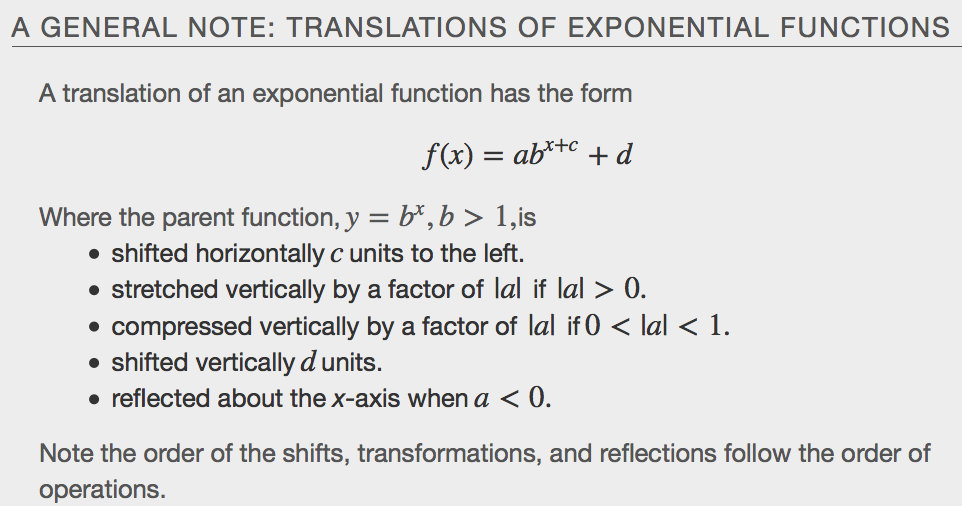 Examples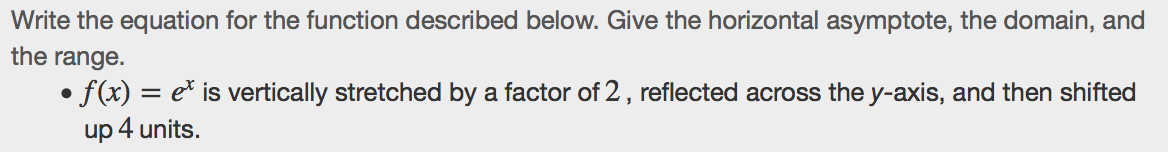 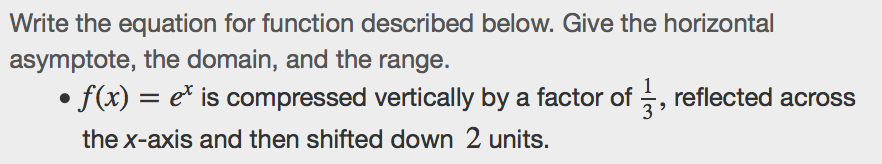 